KINDERFERIEN!   THAYATAL   2023 Gemeinsames Ferien - Kinderbetreuungsangebot der Gemeinden Weitersfeld, Japons, Langau, Geras, Hardegg, Pernegg, Drosendorf – Zissersdorf Raabs/Thaya und Ludweis-Aigen im Rahmen von Leader Waldviertler Wohlviertel Region Nationalpark Thayatal. Projektträger: KommReal Hardegg GmbHAnmeldeformular bitte gemeinsam mit der Notfallkarte bei Ihrem Gemeindeamt abgeben.Name des Kindes (a):	_______________________________ SV Nr. + Geb. Datum: _____________________Name des Kindes (b):	_______________________________ SV Nr. + Geb. Datum: _____________________Name des Kindes (c): 	_______________________________ SV Nr. + Geb. Datum: _____________________Adresse:		______________________________________________________________________PLZ: _______________ 	Ort: _______________________________________

Name der Mutter:	___________________________ Name des Vaters: ___________________________Eltern(teil) Mitarbeiter bei Firma mit Sitz/Betriebsstätte in der Region (nur für Teilnehmern die keinen Wohnsitz in der Region haben.)Name der Firma:…………………………………………………………………………………………………………………………………………………….PLZ. Adresse:………………………………………………………………………………………………………………………………………………………….E-Mail:			___________________________________________Telefonnummer(n):	_____________________________________________________________________Wer darf mein(e) Kind(er) abholen: ____________________________________________________________
_________________________________________________________________________________________Ich melde mein(e) Kind(er) für folgende Woche(n) verbindlich an:
(Buchung ist für mindestens eine Woche möglich – tageweise Buchung ist leider nicht möglich):Maximal 20 Kinder je Termin (Eintragung in Warteliste möglich). Betreuungszeit: 7:30 – 17:00: falls längere Betreuungszeiten (keine Mehrkosten) notwendig sind, bitte anführen:Kernzeit: 8:30 bis 14:00: In der Kernzeit ist Anwesenheit der Kinder erforderlich, um gemeinsame Aktivitäten wie Spaziergänge, Spielplatzbesuche und kleine Ausflüge zu ermöglichen.Kosten:		Ein Kind je Woche:								€ 45,-
		Zweites Kind aus derselben Familie je Woche:					€ 30,-
		Drittes sowie jedes weitere Kind aus derselben Familie je Woche:		€ 15,-
		Mittagessen (bitte gemeinsam mit jeweiligem Beitrag einzahlen):		€ 20,- je WocheHiermit erkläre ich die Richtlinien zum Kindersommer Thayatal gelesen zu haben. Mit meiner Unterschrift erkläre ich mich, mit den Richtlinien ausdrücklich einverstanden zu sein und melde mein(e) Kind(er) verbindlich an.Ort, Datum:	____________________ Unterschrift Erziehungsberechtigte(r): ____________________________
Anmeldung & Notfallkarte bitte auf Ihrem Gemeindeamt abgeben – Buchung ist erst nach Einzahlung des Teilnehmerbeitrags verbindlich.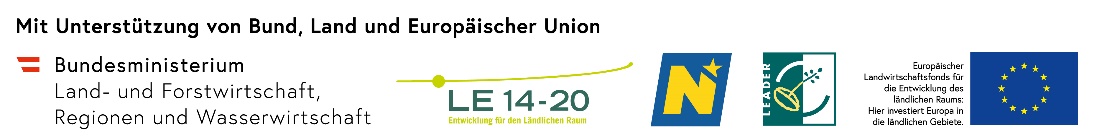 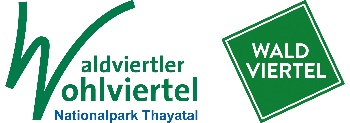 Notfallkarte„KinderFERIEN! Thayatal 2023“Gemeinsames Ferien - Kinderbetreuungsangebot der Gemeinden Weitersfeld, Japons, Langau, Geras, Hardegg, Pernegg, Drosendorf – Zissersdorf, Raabs/Thaya und Ludweis-Aigen im Rahmen von Leader Waldviertler Wohlviertel Region Nationalpark Thayatal. Projektträger: KommReal Hardegg GbmH
Bitte Notfallkarte gemeinsam mit dem Anmeldeformular bei Ihrem Gemeindeamt abgeben.
Name: ……………………………………………    Vorname: ………………………………………Bitte beachten Sie, dass unsere Betreuer Ihrem Kind keine Medikamente verabreichen dürfen.
→ 	Mein Kind ist		Schwimmer		Nichtschwimmer
	Kind (a):					
	Kind (b):					
	Kind (c):					

→ 	Besteht eine wirksame Tetanus – Schutzimpfung?
	Kind (a):		ja 		nein 
	Kind (b):		ja 		nein 
	Kind (c):		ja 		nein 

→ 	Besteht eine wirksame Zecken – Schutzimpfung?
	Kind (a):		ja 		nein 
	Kind (b):		ja 		nein 
	Kind (c):		ja 		nein 
→ 	Sind Allergien bekannt?
	Kind (a):		ja 		nein 		Ja, welche? _________________________
	Kind (b):		ja 		nein 		Ja, welche? _________________________
	Kind (c):		ja 		nein 		Ja, welche? _________________________
→ 	Sind Krankheiten bekannt? (Asthma, Diabetes, Bluter, …)
	Kind (a):		ja 		nein 		Ja, welche? _________________________
	Kind (b):		ja 		nein 		Ja, welche? _________________________
	Kind (c):		ja 		nein 		Ja, welche? _________________________
Sonstige Hinweise:______________________________________________________________________________________________________________________________________________________________________________
Hausarzt:	_______________________________	Telefonnr.:	_______________________________Ihre Angaben werden zur organisatorischen Planung herangezogen und sind Bestandteil der Betreuungsvereinbarung. Sie werden nicht an Dritte weitergegeben, sind streng vertraulich und werden nach Abschluss der Projektwochen gelöscht und vernichtet.
Hiermit erkläre ich die Richtigkeit meiner Angaben & mein Einverständnis.


Ort, Datum:	____________________  Unterschrift des Erziehungsberechtigten: _________________________
Allgemeine Informationen & Richtlinien – KinderFERIEN! Thayatal 2023Verbindliche Anmeldung:
Erst nach Einlangen der vollständig ausgefüllten Anmeldung, der Notfallkarte sowie des Teilnehmerbeitrages ist Ihr Kind verbindlich angemeldet. Anmeldeformulare sind in den Kindergärten/Schulen/Gemeindeämtern (Drosendorf-Zissersdorf, Geras, Japons, Langau, Hardegg, Pernegg, Weitersfeld, Raabs/Thaya und Ludweis-Aigen) erhältlich. Bei Überbuchung ist das Datum der vollständigen Anmeldung/Zahlung maßgeblich – maximal können 20 Kinder je Betreuungswoche teilnehmen. Es können Kinder im Alter von 3 – 14 Jahren teilnehmen. Kinder müssen aber schon außerhalb der Familie betreut worden sein (Fremdbetreuung).Anmeldung & Notfallkarte: bitte auf Ihrem Gemeindeamt abgeben Anmeldung und Einzahlung der Teilnehmergebühr bis spätestens:2. Juni 2023: für Betreuungswoche Geras30. Juni 2023: für Betreuungswochen Hardegg/Pleissing, Weitersfeld und Raabs 114. Juli 2023: für Betreuungswochen Drosendorf und Raabs 2Wir ersuchen um möglichst frühzeitige Anmeldung.Teilnehmer: Wohnsitz (Haupt- oder Zweitwohnsitz) in den Gemeinden Hardegg, Weitersfeld, Langau. Geras, Pernegg, Japons, Drosendorf- Zissersdorf und Raabs/Thaya sowie Kinder von Mitarbeiter-Innen von Unternehmen mit Firmensitz oder Betriebsstätte in einer dieser Gemeinden. Sollten nach Anmeldeschluss noch Plätze verfügbar sein, können diese von Kindern aus den Mitgliedsgemeinden der Leaderregion Waldviertler Wohlviertel Nationalpark Thayatal gebucht werden (Anmeldungen in diesem Fall nur bei KommReal Hardegg GmbH).Betreuerteam:
Die Kinder werden von MitarbeiterInnen der W4 Projekts GmbH, Ottenschlag beaufsichtigt. Dies sind, je nach Gruppengröße, eine Kindergartenpädagogin/Lehrerin/Freizeitpädagogin/ qual. Nachmittagsbetreuerin sowie eine Stützkraft (Studentinnen/Schülerinnen aus den Bereichen Pädagogik, Soziales, Lehramt) und eine/ein Projektleiterin/Projektleiter.
Die Betreuung und Beaufsichtigung der Kinder ist unser oberstes Gebot! Uns ist es ein großes Anliegen, dass alle Kinder bestmöglich profitieren. So werden in die unterschiedlichen Spiele, Experimente und Erlebnisse die Kinder altersgerecht eingebunden und betreut. In einem intensiven Ausbildungsseminar werden die W4 Projekts GmbH BetreuerInnen und LeiterInnen professionell und umfassend auf die Projektwochen vorbereitet. Absolvierte Kurse zum Thema Erste Hilfe sind Voraussetzung für eine Zusammenarbeit sowie die Vorlage eines einwandfreien polizeilichen Führungszeugnisses! Betreuungsort und Betreuungszeiten:
3. bis 7. Juli 2023: Volksschule GERAS 2093 Geras, Hauptstraße 15*)17. bis 21. Juli 2023: Volkschule Hardegg-Pleissing, 2083 Pleissing 84*)24. bis 28. Juli 2023: Volksschule Weitersfeld, 2084 Weitersfeld 268*)31. Juli bis 4. August sowie 14. bis 18. August 2023: VOLKSSCHULE RAABS/THAYA, 3820 Raabs PUCHHEIMSTR. 2*) 
7. bis 11. August 2023: Volksschule Drosendorf, 2095 Drosendorf, Horner Str. 24*)

*) Die Betreuung findet in den Räumen der Nachmittagsbetreuung sowie ggf. im Turnsaal statt.Die Kinder sind zu den angeführten Betreuungsorten zu bringen/abzuholen. 
Die Betreuung reicht jeweils von Montag bis Freitag von 7:30 bis 17:00 Uhr – Falls notwendig ist eine maximale Betreuungszeit ohne Mehrkosten von 6:30 – 19:30 Uhr möglich, bei Bedarf bitte bei der Anmeldung angeben. Kernzeit: 8:30 bis 14:00 Uhr – hier sollten alle Kinder anwesend sein, um gemeinsame Aktivitäten zu ermöglichen (Der Ausflugstag kann es von der angegebenen Kernzeit abweichen).Mindestteilnehmerzahlen: 6 Kinder. Sollten wir aus unvorhersehbaren Gründen gezwungen sein, Betreuungswochen abzusagen, können weder Ersatzleistungen noch Entschädigungen geleistet werden. In diesem Fall erhalten Sie selbstverständlich schon bezahlte Teilnehmerbeiträge zurück.  Bei weniger als 10 teilnehmenden Kindern, kann es erforderlich sein, die Betreuungszeiten anzupassen. Maximal 20 Kinder je Termin. Eintragung in eine Warteliste ist möglich.Verpflegung: Die Jause nehmen die Kinder von Zuhause mit. Von den Betreuern erhalten die Kinder Wasser und Verdünnungssäfte. Wir bitten Sie, den Kindern keine Süßigkeiten oder Knabbereien mitzugeben! Mittagessen: Kosten je Woche € 20,-; das Mittagessen kann nur aus gesundheitlichen Gründen (z.B. Nahrungsmittel - Unverträglichkeiten) abgemeldet werden. Dazu ersuchen wir um schriftliche Mitteilung.Ausrüstung und Kleidung: Ein Teil der Aktivitäten findet im Freien statt. Daher ist eine entsprechende Kleidung (besonders Sonnen- & Regenschutz) sowie festes Schuhwerk Voraussetzung. Für mögliche Beschädigungen der Kleidung und Ausrüstung bei der Durchführung der Aktivitäten kann keine Haftung übernommen werden.
Bildmaterial:
Mit Ihrer Unterschrift erklären Sie sich einverstanden, dass Bildmaterial mit ihrem Kind, das während der Betreuungszeit produziert wird, für Öffentlichkeitsarbeit und Projektdokumentation verwendet werden darf.
Elektronische Geräte: MP3-Player, Gameboys und sonstige elektronische Geräte dürfen nicht mitgebracht werden. Diese werden den Kindern bei Verstoß von den Betreuern abgenommen und am Ende der Betreuungszeit returniert. Handys sind nur zur Verständigung der Erziehungsberechtigten erlaubt. Diese werden bei Verstoß ebenfalls von den Betreuern abgenommen und am Ende der Betreuungszeit returniert.
Notfallkarte:Ihre Angaben in der Notfallkarte sind für die Betreuer ihres Kindes bestimmt. Diese Informationen sind außerordentlich wichtig, werden natürlich streng vertraulich behandelt und nach Projektabschluss vernichtet. Bitte beachten Sie, dass unsere Betreuer Ihrem Kind keine Medikamente verabreichen dürfen. Notfallkarte bitte mit der Anmeldung abgeben. Haftung:
Unsere Betreuer und Leiter haften nicht für eventuelle ordnungswidrige, unerlaubte Einzelaktionen von Teilnehmern. Im eintretenden Fall wird die Haftung vom Betreuer und Leiter nicht übernommen. Der Ausschluss eines Teilnehmers kann erfolgen, wenn bei der Anmeldung eine ansteckende oder sonstige schwerwiegende Krankheit sowie ein Handicap, welches an der Teilnahme am täglichen Programm hindert, verschwiegen wird. Im Falle unsittlichen Verhaltens, strafbarer Handlungen oder sonstigen Verhaltens, für welches vom Betreuer die Verantwortung nicht übernommen werden kann, erfolgt ebenfalls ein Ausschluss.Bei Ausschluss kann keine Rückerstattung der Teilnahmegebühr erfolgen.Der Erziehungsberechtigte haftet für die vorsätzlich oder fahrlässig verursachten Schäden des/der jeweiligen Teilnehmer(s)/in. Der Erziehungsberechtigte hat für einen ausreichenden Versicherungsschutz (Sach- und Unfallversicherung) des Kindes selber Sorge zu tragen.Der Veranstalter haftet nicht für Diebstähle oder Verlust von Wertgegenständen oder Bargeld.DSGVO – Datenschutz: Die angegebenen Daten werden zur Organisation der Betreuungsleistungen, zur Informationsübermittlung auch zu Regionsprojekten und zur persönlichen Kontaktaufnahme gespeichert. Ebenso ist es notwendig, die Daten für die Fördereinreichung und Abwicklung entsprechend der einschlägigen EU-VO elektronisch zu bearbeiten und zu speichern. Besonders sensible Daten wie Angaben zur Gesundheit werden sofort nach Projektende gelöscht.  Durch meine Unterschrift erfolgt dazu meine ausdrückliche Einwilligung. 
Reklamation:
Sollte der Teilnehmer mit den angebotenen Leistungen nicht einverstanden oder unzufrieden sein, ist eine Meldung beim zuständigen Betreuer unerlässlich. Bitte teilen Sie das Ihrem Kind mit!
Stornobedingungen:Für die Woche „Geras“ schriftlich bis 16.06. 2023 – Stornogebühr 40%; danach 100%
Für die Wochen „Hardegg/Weitersfeld/Raabs 1“ schriftlich bis 7.7.2023 – Stornogebühr: 40%; danach 100%Für die Wochen „Drosendorf/ Raabs 2“ schriftlich bis 21.7.2023 - Stornogebühr: 40%; danach 100%
Frühzeitiger Abbruch einer gebuchten Leistung: Sollte ein frühzeitiger Abbruch des Aufenthaltes durch einen Teilnehmer wegen Krankheit oder aus Gründen, die sich dem Einflussbereich des Veranstalters entziehen, z.B. Ausschluss aus disziplinären Gründen, notwendig sein, kann keine Rückerstattung erfolgen. Die Abholung muss auf Kosten und Verantwortung der Erziehungsberechtigten erfolgen.Beitragszahlung – Bankverbindung: (für Beiträge und Kosten Mittagessen)
Konto Name: KommReal Hardegg GmbHIBAN:  AT08 3271 5002 0040 2438 Verwendungszweck: bitte Familiennamen/Vornamen des Kindes sowie Betreuungswoche(n) eintragen.
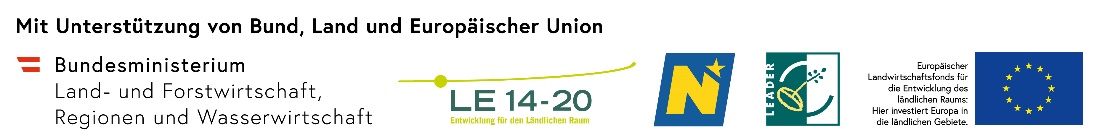 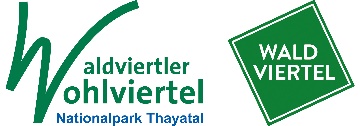 AnmeldungAnmeldungAnmeldungGemeinde/BetreuungsortDatumAnmelde-schluss6:30 – 7:3017:00-18:0018:00-19:0019:00 – 19:30Kind
(a)Kind
(b)Kind
(c)Geras03.07.-07.07.2023 02.06.2023Hardegg/Pleissing17.07.-21.07.202330.06.2022Weitersfeld24.07.-28.07.202330.06.2023Raabs/Thaya31.07.-04.08.202330.06.2023Drosendorf07.08.-11.08.202314.07.2023Raabs14.08.-18.08.202314.07.2023